1- Kathia Morgana Souza CardosoE-mail – kathiamorgana@gmail.comhttps://orcid.org/0000-0002-7095-5262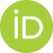 Mestranda em Administração (PROPADM/UFS) pela Universidade Federal de Sergipe –UFS, São Cristóvão – SE: linha de pesquisa Inovação e Tecnologia; MBA em Gestão de Recursos Humanos (UNINTER-FATEC – Curitiba _EAD); Graduação em Administração pela Universidade Federal de Sergipe – UFS. Experiência como ‘Tutora a distância’ de Administração pelo CESAD/UFS. Professora Assistente pela FACAR e Pela IETC/ISEPRO.2- Manassés de Santana MartinsE-mail: engcivilmanasses@hotmail.comhttp://orcid.org/0000-0002-2672-1901Mestrando em Engenharia Civil (PROEC/UFS) pela Universidade Federal de Sergipe -UFS, São Cristóvão – SE: linha de pesquisa Gestão, Materiais e Sustentabilidade do Ambiente Construído; Especialização em Engenharia de Segurança Contra Incêndio e Pânico (Instituto Superior de Educação Ibituruna – EAD); Graduação em Engenharia Civil pela Universidade Federal de Sergipe –UFS.3- Veruschka Vieira FrancaE-mail: veruschka@academico.ufs.brhttp://orcid.org/0000-0002-1283-2344 Atualmente é professora Associada II da Universidade Federal de Sergipe. Possui graduação em Engenharia Química pela Universidade Federal de Sergipe (1994), mestrado em Engenharia Química pela Universidade de São Paulo (1998) e doutorado em Engenharia (Engenharia de Produção) pela Universidade de São Paulo (2005). Tem experiência na área de Engenharia de Produção, com ênfase em Gestão da Produção e Sistemas de Qualidade. Professora do programa de mestrado em administração da UFS desde 2011, atuando na linha de pesquisa gestão da inovação e tecnologia. Em 2012 realizou pós-doutorado em Gestão em Engenharia de Sistemas na University College London.4- Rosângela Sarmento Silva    ORCID http://orcid.org/0000-0002-3044-9699 Professora Dra e Coordenadora do Programa de Pós Graduação Profissional em Administração Pública – PROFIAP e Professora do Dra.Programa de Pós Graduação em Administração -PROPADM  da Universidade Federal de Sergipe -UFS. Cidade Universitária Prof. José Aloísio de Campos Av. Marechal Rondon, s/n Jardim Rosa Elze - CEP 49100-000 - São Cristóvão/SE - Brasil E-maiL: rosangelasarmento13@academico.ufs.br ou rosangelasarmento13@gmail.com. 